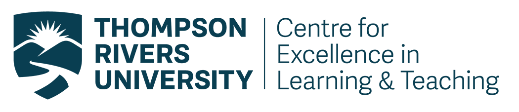 Instructor Reflection on Student Course EvaluationsMy three main takeaways from the course evaluation data and comments are the following:The concrete actions I intend to take as a result of this feedback are as follows:What would evidence of an ideal result from these actions look like?  What am I hoping to accomplish?Instructor: Course Name and Number: Term: Number of students in the course: 1.2.3.